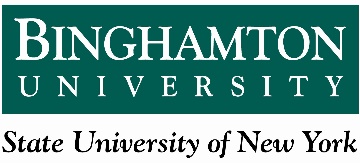 First-year Research Immersion (FRI) Program Assistant Director Job Description:The First-year Research Immersion (FRI) program is the foundation of Binghamton University’s objective of giving every science and engineering major the opportunity to complete 2-3 course-based undergraduate research experiences (CUREs, high-impact learning practices), prior to graduation and at least one CURE early in their college career. The FRI program collaborates with every STEM department and many offices across campus utilizing a 3-pronged approach: a) the FRI provides a three-semester sequence of CUREs for each of ten interdisciplinary research streams for a total of 300 science and engineering first-year students each year, b) FRI assists with the transformation of current introductory and advanced lab courses to CUREs in collaboration with staff and faculty across campus, and c) FRI runs the Summer Research Immersion (SRI), a sequence of two intensive CUREs designed for students without research experience. Although involved in all of these aspects, the assistant director will be closely involved in the next phase of the FRI program which will involve a greater focus on program assessment and educational research studies to determine the features of linked CURE sequences that influence STEM persistence, and students’ self-efficacy, identity and professional skill development. The assistant director will play a key role in planning, overseeing and tracking results of the FRI and SRI programs as well as aid in imagining future program trajectories such as post-FRI and SRI experiences and program enhancements, which in turn will assist with overall recruitment, alumni relations, educational assessment and grant proposals. Summary of Responsibilities:Oversight of FRI student recruitment and retention including collaboration with undergraduate admissions and oversight of the FRI student ambassador programRecruitment of SRI students and oversight of the general program structureOversight of FRI course curriculum including preparation, revision and implementation of program wide course resources Aid in planning, implementation and assessment of enhancement of undergraduate peer mentor (UGPM) training programs in FRI and SRIPlanning and implementation of FRI special events such as the university-wide public annual FRI poster session Planning, implementation, assessment and revision of post-program projects, events and placementsOversight and assessment of program social media accountsAid in recruitment and mentorship of FRI Research Educators (assistant research professors in charge of FRI tracks)Aid in FRI and SRI program assessment, educational research studies, dissemination, and grant-proposal writing Collaboration with STEM departments and other departments across campus to fulfill above responsibilitiesCollaboration with campus and national CURE and FRI type program initiatives Miscellaneous activities in support of meeting goals of FRI programRequirements:Visa sponsorship is not available for this positionExpertise in STEM, STEM education or related field. Preferably PhD, otherwise Master's degree.Minimum 2 years' experience in CURE teaching, STEM education, STEM education research, or STEM assessment.Experience in one more or more of these areas:Undergraduate-level evidence-based STEM teaching pedagogy and curriculum developmentExperience with design and implementation of Course-based Undergraduate Research Experience (CURE)Experience with evaluation of programs focused on STEM education reformDemonstrated capacity for professional-level independence, perseverance and innovation, as well as the ability to work as part of a team.Strong project management skills, such as detail orientation and attentiveness to timelinesStrong administrative skills and the ability to work collaboratively and effectively with administrators, faculty, students, and staff across all disciplines, programs and officesExcellent interpersonal, communication, and leadership skillsPreferred:PhD in STEM, STEM education or related fieldProficiency with Microsoft Office Suite and Google AppsExperience with data analysis and writing that would contribute to assessment, reports and grant-proposalsKnowledge of literature on institutional change, teaching evaluation, and diversity, equity and inclusionExperience in discipline-based education research within one of the STEM disciplinesApplication Instructions:All applicants must apply via Interview Exchange:  http://binghamton.interviewexchange.com/candapply.jsp?JOBID=156999Deadline for Internal Applicants: January 3, 2023Deadline for External Applicants:  Open until filledReview of applications will begin immediately and continue until the vacancy is filled.Please submit:Cover letter (1 page maximum) telling us why you are interested in the position, why you feel you are qualified, and your contact informationCurriculum vitaeContact information for three professional references